認識林珍在括號內圈起適當的答案，完成以下林珍的介紹。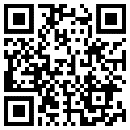 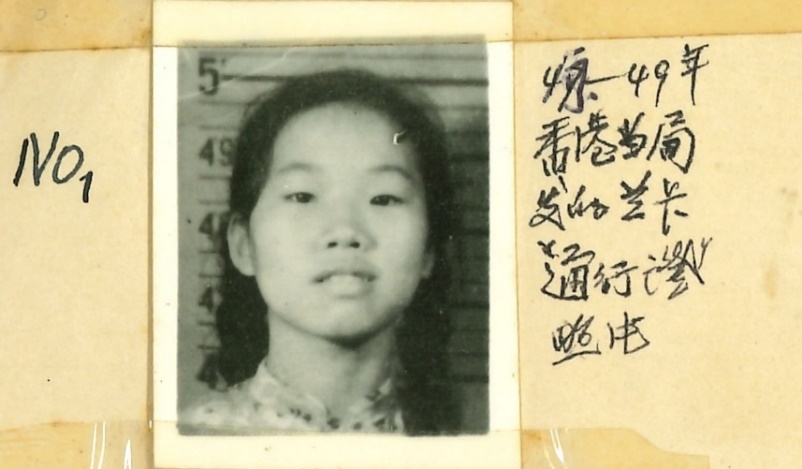 